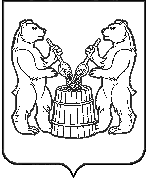 АДМИНИСТРАЦИЯ УСТЬЯНСКОГО МУНИЦИПАЛЬНОГО РАЙОНААРХАНГЕЛЬСКОЙ ОБЛАСТИУПРАВЛЕНИЕ ОБРАЗОВАНИЯПРИКАЗот  24 апреля 2020 года № 153р.п. ОктябрьскийО  регистрации в информационной системе ГИС АО «Навигатор» и получения сертификата учета.В целях исполнения Указа Губернатора Архангельской области 
от 17 марта 2020 года № 28-у,  письма министерства образования и науки Архангельской области от 23.03.2020 № 209/02-09/2721 «Об организации персонифицированного учета» (о функционировании 
ГИС АО «Навигатор» (https://dop29.ru)),  необходимости регистрации в информационной системе и получения сертификата учета 
в дистанционном формате  ПРИКАЗЫВАЮ:На образовательные  организации, расположенные на территории муниципального образования «Устьянский муниципальный район» возложить право выдачи и подтверждения (активации) сертификатов учета  в ГИС АО «Навигатор».Определить  ответственного в ОО и направить данные до 30.04.2020г. (ФИО, телефон, эл.почта) на электронный адрес vladimirovagav@mail.ru.Осуществить регистрацию ОО в ГИС АО «Навигатор» согласно инструкции (Приложение 1) (до 30.04.2020г)Опубликовать карточки программ дополнительного образования (до 15.05.2020 г.) и программы в навигаторе (до 10.06.2020) (Приложение 2)Провести информационную и разъяснительную работу с родителями (законными представителями) о способах  получения сертификата на обучение по дополнительным общеобразовательным программам (Приложение 3)Организовать работу по подтверждению (активации) сертификатов учета в ГИС АО «Навигатор» (Приложение 4).Начальник Управления образования                                       Н.А. СухоруковПриложение 3.Рекомендации для работы с  родителями (законными представителями).Направить родителям (законным представителям) образцы заявлений на выдачу сертификатов учета и согласий на обработку персональных данных.После получения от родителей (законных представителей) заполненных вариантов заявления и согласия в электронном формате 
(JPEG или PDF), и используя необходимые имеющиеся в образовательной организации документы на ребенка, рекомендуем организовать процесс подтверждения (активации) сертификатов учета дистанционно. Родителям (законным представителям) необходимо по возможности предоставить 
в образовательную организацию оригиналы заявлений на выдачу сертификатов учета и согласий на обработку персональных данных.Для организации процесса дистанционного взаимодействия 
с родителями (законными представителями) рекомендуем использовать ресурсы официальных сайтов органов местного самоуправления, образовательных организаций, социальные сети, электронную почту, ресурсы цифровой образовательной платформы Дневник.ru. Деятельность по подтверждению (активации) сертификатов 
в образовательных организациях должна осуществляться в строгом соответствии с нормативными документами в области защиты персональных данных.Видео-инструкция для родителей по регистрации в ГИС АО «Навигатор» и получении сертификата доступна для просмотра по ссылке: https://youtu.be/Ec1XlR9D2AU. Дополнительно рекомендуем использовать в работе материалы 
для родителей (законных представителей), расположенные по ссылке: https://cloud.mail.ru/public/3wrf/4gKd4LKTG.Координатор по работе с ГИС АО «Навигатор»: Коловангина Елена Сергеевна, методист государственного бюджетного образовательного учреждения дополнительного образования Архангельской области 
«Дворец детского и юношеского творчества», тел. 8-909-555-94-24 
e-mail: metod@pionerov.ru.